Urine bench Samples:-MSU: mid-stream urine-catheterMedia -Cystine Lactose Electrolyte Deficient (CLED) Agar-Blood Agar -MacConkey AgarSorting the samples *UA-log in , print the barcode-pour the sample in the tube-put the tube on the rack-put in IRIS Machine * Urine culture -log in , print the barcode-inoculate on CLED agar by using 10 µL loop*UA & Urine culture put in IRIS Machine then culture on CLED agarDouble barcode*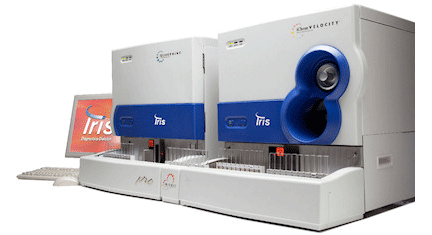 Print 2 barcode for UA and Urine cultureIRIS Machine*chemistry test  Depend on Strip color for PH – blood-nitrate-ketone*microscopicObserve WBC , RBC’s , bacteria , yeast , crystals ( high salts ) , casts ( high    protein ) , squamous cells    If there is high WBC >10, or nitrate, or bacteria, or yeast *Culture on:Blood agar – MacConkey agar – CLED agar  And SAB agar for yeast Reading Gram –CLED agarLFEscherichia coli: Large, elevated, yellowKlebsiella: mucoid colonies, yellow NLFProteus: translucent blue coloniesPseudomonas: green colonies with typical matte surface and rough peripheryGram +Staphylococcus aureusStreptococcus agalactiae Group BEnterococcus*we do microscan if we have 1 type ≥ 10 colony 2 type ≥ 10 colony3 type ≥ 10 colonyMix skin flora or mix gram negative Cystine Lactose Electrolyte Deficient (CLED) AgarCLED Agar is a differential medium used for isolation and enumeration of bacteria from urine. The medium supports the growth of all urinary potential pathogens and provides distinct colony morphology. It supports the growth of urinary pathogens and contaminants and gives good colonial differentiation without the spread of Proteus species due to its lack of electrolytes.Organisms capable of fermenting lactose will lower the pH and change the color of the medium from green to yellow. The color change is indicated by the presence of pH indicator Bromthymol Blue. 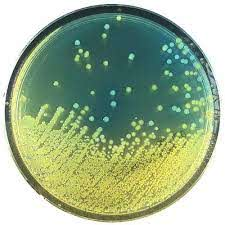 